КОМИТЕТ ПО ФИЗИЧЕСКОЙ КУЛЬТУРЕ И СПОРТУ АДМИНИСТРАЦИИ ГОРОДА МУРМАНСКАФЕДЕРАЦИЯ ХУДОЖЕСТВЕННОЙ ГИМНАСТИКИ ГОРОДА МУРМАНСКАОткрытый Кубок города Мурманска по художественной гимнастике08-09 сентября 2018 г.                                                                                                                             г. МурманскКОМИТЕТ ПО ФИЗИЧЕСКОЙ КУЛЬТУРЕ И СПОРТУ АДМИНИСТРАЦИИ ГОРОДА МУРМАНСКАФЕДЕРАЦИЯ ХУДОЖЕСТВЕННОЙ ГИМНАСТИКИ ГОРОДА МУРМАНСКАОткрытый Кубок города Мурманска по художественной гимнастике08-09 сентября 2018 г.                                                                                                                             г. МурманскКОМИТЕТ ПО ФИЗИЧЕСКОЙ КУЛЬТУРЕ И СПОРТУ АДМИНИСТРАЦИИ ГОРОДА МУРМАНСКАФЕДЕРАЦИЯ ХУДОЖЕСТВЕННОЙ ГИМНАСТИКИ ГОРОДА МУРМАНСКАОткрытый Кубок города Мурманска по художественной гимнастике08-09 сентября 2018 г.                                                                                                                             г. МурманскКОМИТЕТ ПО ФИЗИЧЕСКОЙ КУЛЬТУРЕ И СПОРТУ АДМИНИСТРАЦИИ ГОРОДА МУРМАНСКАФЕДЕРАЦИЯ ХУДОЖЕСТВЕННОЙ ГИМНАСТИКИ ГОРОДА МУРМАНСКАОткрытый Кубок города Мурманска по художественной гимнастике08-09 сентября 2018 г.                                                                                                                             г. МурманскКОМИТЕТ ПО ФИЗИЧЕСКОЙ КУЛЬТУРЕ И СПОРТУ АДМИНИСТРАЦИИ ГОРОДА МУРМАНСКАФЕДЕРАЦИЯ ХУДОЖЕСТВЕННОЙ ГИМНАСТИКИ ГОРОДА МУРМАНСКАОткрытый Кубок города Мурманска по художественной гимнастике08-09 сентября 2018 г.                                                                                                                             г. МурманскКОМИТЕТ ПО ФИЗИЧЕСКОЙ КУЛЬТУРЕ И СПОРТУ АДМИНИСТРАЦИИ ГОРОДА МУРМАНСКАФЕДЕРАЦИЯ ХУДОЖЕСТВЕННОЙ ГИМНАСТИКИ ГОРОДА МУРМАНСКАОткрытый Кубок города Мурманска по художественной гимнастике08-09 сентября 2018 г.                                                                                                                             г. МурманскКОМИТЕТ ПО ФИЗИЧЕСКОЙ КУЛЬТУРЕ И СПОРТУ АДМИНИСТРАЦИИ ГОРОДА МУРМАНСКАФЕДЕРАЦИЯ ХУДОЖЕСТВЕННОЙ ГИМНАСТИКИ ГОРОДА МУРМАНСКАОткрытый Кубок города Мурманска по художественной гимнастике08-09 сентября 2018 г.                                                                                                                             г. МурманскКОМИТЕТ ПО ФИЗИЧЕСКОЙ КУЛЬТУРЕ И СПОРТУ АДМИНИСТРАЦИИ ГОРОДА МУРМАНСКАФЕДЕРАЦИЯ ХУДОЖЕСТВЕННОЙ ГИМНАСТИКИ ГОРОДА МУРМАНСКАОткрытый Кубок города Мурманска по художественной гимнастике08-09 сентября 2018 г.                                                                                                                             г. МурманскКОМИТЕТ ПО ФИЗИЧЕСКОЙ КУЛЬТУРЕ И СПОРТУ АДМИНИСТРАЦИИ ГОРОДА МУРМАНСКАФЕДЕРАЦИЯ ХУДОЖЕСТВЕННОЙ ГИМНАСТИКИ ГОРОДА МУРМАНСКАОткрытый Кубок города Мурманска по художественной гимнастике08-09 сентября 2018 г.                                                                                                                             г. МурманскКОМИТЕТ ПО ФИЗИЧЕСКОЙ КУЛЬТУРЕ И СПОРТУ АДМИНИСТРАЦИИ ГОРОДА МУРМАНСКАФЕДЕРАЦИЯ ХУДОЖЕСТВЕННОЙ ГИМНАСТИКИ ГОРОДА МУРМАНСКАОткрытый Кубок города Мурманска по художественной гимнастике08-09 сентября 2018 г.                                                                                                                             г. МурманскКОМИТЕТ ПО ФИЗИЧЕСКОЙ КУЛЬТУРЕ И СПОРТУ АДМИНИСТРАЦИИ ГОРОДА МУРМАНСКАФЕДЕРАЦИЯ ХУДОЖЕСТВЕННОЙ ГИМНАСТИКИ ГОРОДА МУРМАНСКАОткрытый Кубок города Мурманска по художественной гимнастике08-09 сентября 2018 г.                                                                                                                             г. МурманскКОМИТЕТ ПО ФИЗИЧЕСКОЙ КУЛЬТУРЕ И СПОРТУ АДМИНИСТРАЦИИ ГОРОДА МУРМАНСКАФЕДЕРАЦИЯ ХУДОЖЕСТВЕННОЙ ГИМНАСТИКИ ГОРОДА МУРМАНСКАОткрытый Кубок города Мурманска по художественной гимнастике08-09 сентября 2018 г.                                                                                                                             г. МурманскИтоговый протокол 2003 г.р., КМС, 4 видаИтоговый протокол 2003 г.р., КМС, 4 видаИтоговый протокол 2003 г.р., КМС, 4 видаИтоговый протокол 2003 г.р., КМС, 4 видаИтоговый протокол 2003 г.р., КМС, 4 видаИтоговый протокол 2003 г.р., КМС, 4 видаИтоговый протокол 2003 г.р., КМС, 4 видаИтоговый протокол 2003 г.р., КМС, 4 видаИтоговый протокол 2003 г.р., КМС, 4 видаИтоговый протокол 2003 г.р., КМС, 4 видаИтоговый протокол 2003 г.р., КМС, 4 видаИтоговый протокол 2003 г.р., КМС, 4 вида77Гимнасткаг. р.Разряд имеетГородТренер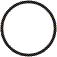 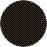 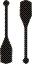 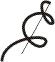 СуммаМЕСТОМЕСТО11Калинина Евгения2003КМСг. Мурманск СШОР №13Назаренкова Л.Л.11,30011,80013,35011,30047,7501122Марченко Дарья2003КМСг. Мурманск СШОР №13Назаренкова Л.Л.11,5509,35012,35011,60044,8502233Ежель Анна2003КМСг. Мурманск СШОР №12Смирнова Э.В., Подоляко В.В.9,10010,9009,10011,20040,3003344Поляк Софья2003КМСг. Мурманск СШОР №13Мелашенко Н.Л.8,75010,7009,9008,80038,1504455Чеботок Мария2003КМСг. Мурманск СШОР №12Арыкова О.Ю.8,85010,0008,2007,05034,10055Главный судьяКулакова ГалинаКулакова ГалинаГлавный секретарьАнисимова Татьяна